South City Reformed Baptist Church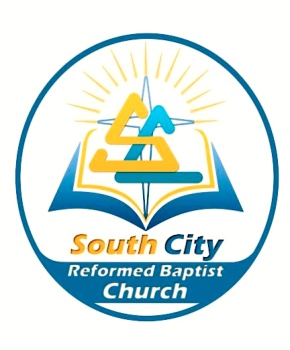 Family Camp Registration Form8pm Friday 27th – 4pm Sunday 29th March 2015Pirongia Forest ParkCamper’s NameFood allergies or special requirements (ie. Gluten free, vegetarian):The cost for the 2 night stay is Adult $50 Child (under 16) $20The cost for day stay only isAdult $20 Child (under 16) $12This is payable to bank account 38-9016-0362330-00 by 28th of February 2015. Registrations received after this date will incur a $10 late fee. Please aim to make it to camp by 8pm on Friday night.Rules: All campers will be expected to participate in chores. Courtesy, respect, good manners and a cooperative attitude are expected of all campers. Boys and girls are not allowed in one another’s dorm areas. Defacing of camp property will not be tolerated. The possession of weapons, alcohol or illegal drugs is prohibited. Physical violence and fighting is not permitted. Any camper who refuses to abide by the camp rules will be sent home without refund. Parents/Guardians will be notified and expected to honour this action by picking their child up promptly.What to bring:A positive attitudeBible, notebook, penClothing for 2 daysWarm jacketSleeping bag, PillowTowel, Toiletries Walking shoesSunblockSome home baking to shareDirections:https://www.google.co.nz/maps/dir/-37.6105096,175.1857456/Pirongia+Forest+Park+Lodge,+297+Grey+Rd,+Waikato+3285/@-37.7463943,175.1830383,10z/am=t/data=!4m9!4m8!1m0!1m5!1m1!1s0x6d6cdbd3682f859d:0x6566bfbe10c57e25!2m2!1d175.149402!2d-37.968299!3e0?hl=en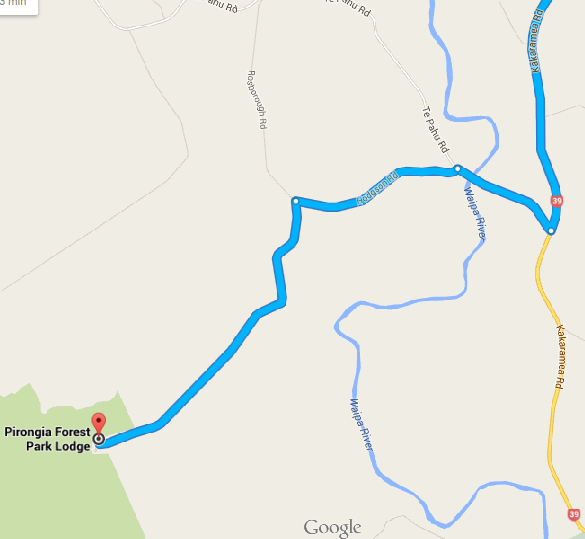 If you hit the Pirongia township, you’ve gone too far!